ВАРИАНТ 1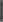 !	Соqвосогпчеснаs служба стрваы  Z провела oapoc  т'раждаа  в 2015 г. Исп задаеалиј	воврос:  •Пто, ao Bameмy  мвепию,  веобходитпо  делатъ аредставителям разлаsвых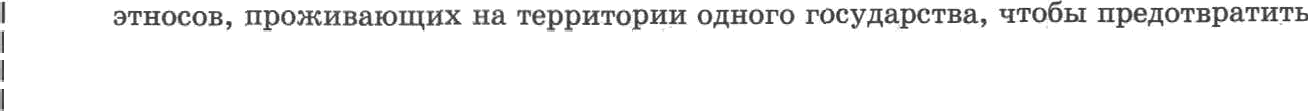 межвадиовальвъіе ковфликты? • Результаты onpoca (в % от числа отвеяавтих) представлевн ва диаграмме.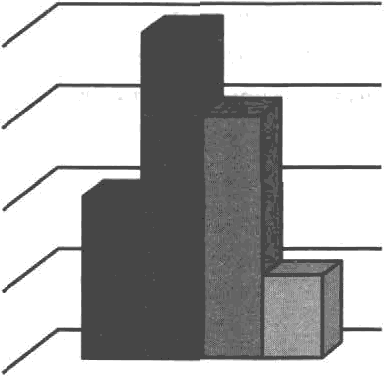 20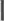 Отказаться от насилия и принуждения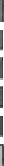 Научиться понимать друг друга Щ Уважать права и свобцgыНе звдумывалисьltaкиe два ответа ваяболее вопулярвы? Предположите пояему (вмскажите ве ме-              нее двух предооложевий).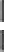                 Ответ:   	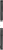 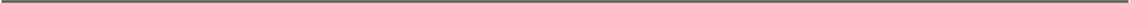 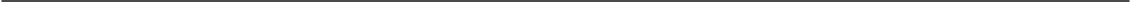 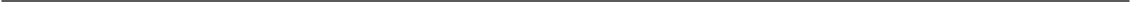 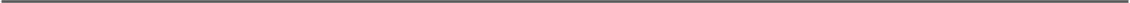 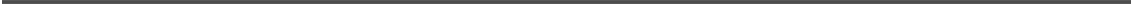 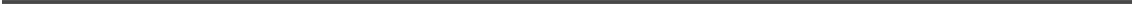 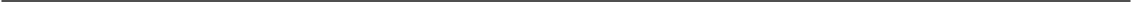 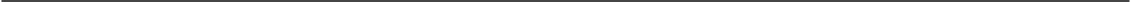 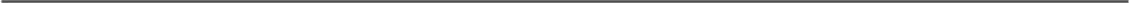 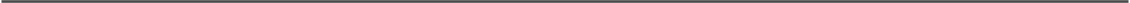 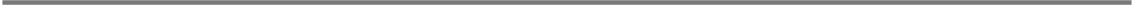 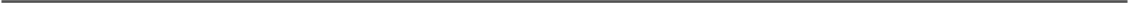 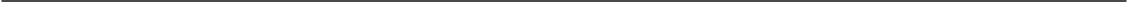 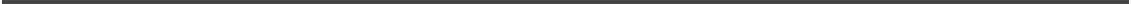 5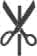     Прочитайте фрагмевт *І(вигн джунглей • английского писатель Р. l£ивливга.	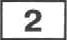 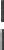 •Отец Волк вросвулся восле двеввого отдыха, зеввул, почесался и одву за другой вытявул свон вередвяе лапы, ятобьг врогватъ яз вях остаток тяжести. i Воляица Мать лежала, принрыв своей большой cepofi мордой четверых барах- тавшяхся, повнзгивавтих волчат, а в отверстие их пещеры светяла лува.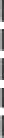 — Oryp! — сказал Отец Волк. — Пopa мве идти ва  охоту• .Художествеавый занысел для автора бывает важвее объективвых зваяий о при- i роде и обтqестве. Іtаким, свойствеввын яеаовеку, а яе животвому, призваком ваделяет  Кипливг своих героев? Hasoвme  лкібое другое отлвяие человека от жи-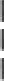 Ответ:	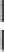 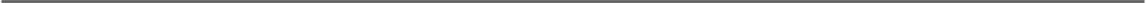 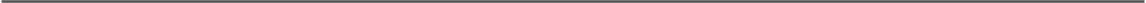 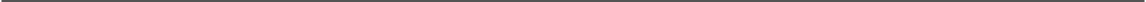 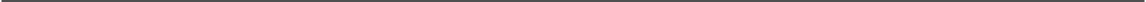     При возвиквовевии ковфликтов в межzіичвоствых отвотевиях лкідн ведут себя по-разному. Специалисты выделяют четыре освоввъік варнавта воведевия уча- I ствиков    ковфлнктов.    Рассмотрите    особеввости  поведеиня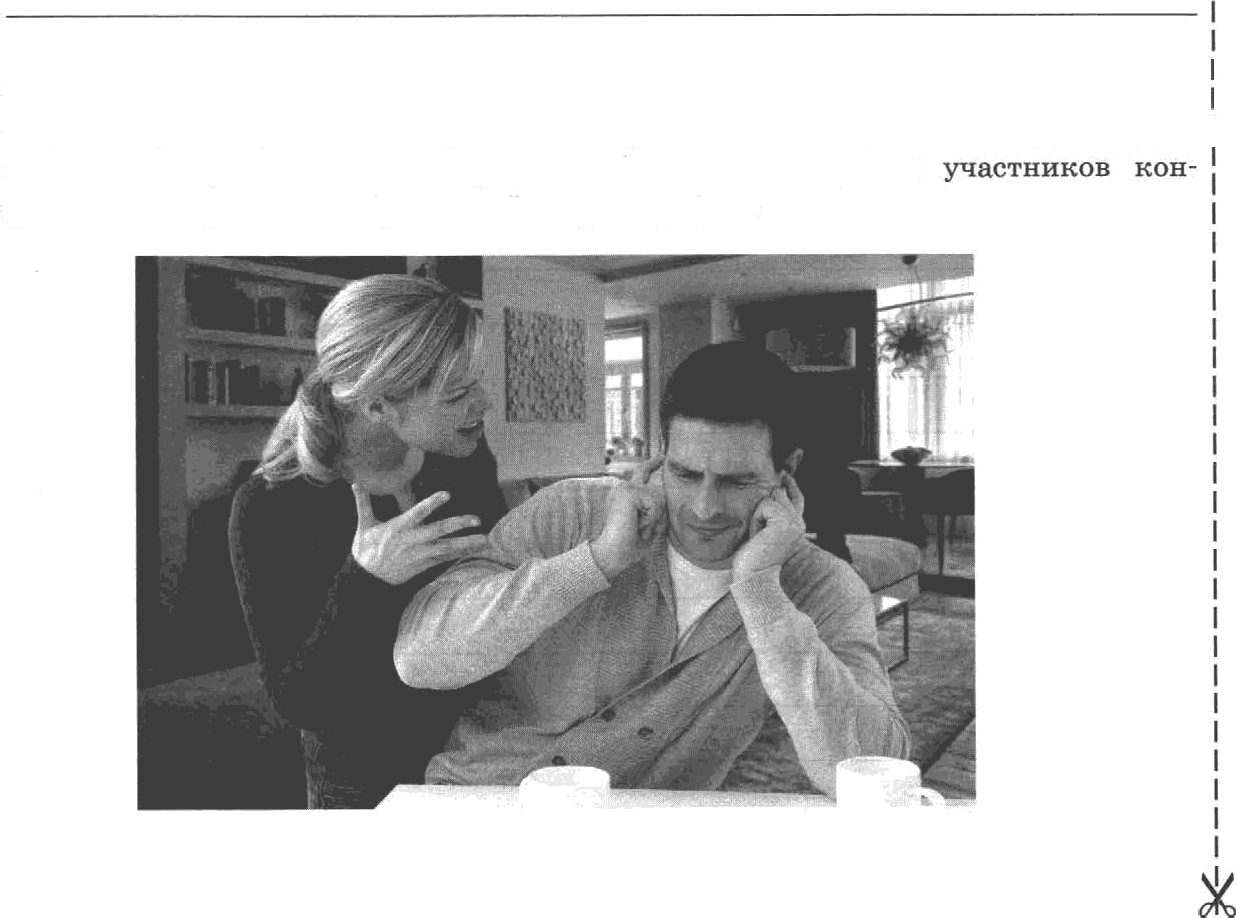 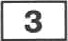 фликтвой ситуации, ивображёввой яа фотографии.Квиой  ns  тиаов  воведеъпя  в нопфлтнтпой  сптуац•	Rемовстрирует  жужчавв,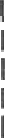 участвутотqий в ковфликте, изображёввом яа фотографии?Ответ:   	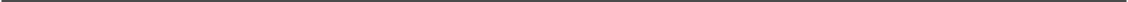 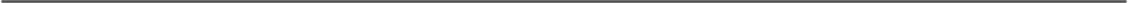 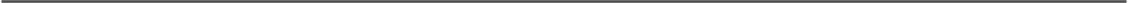 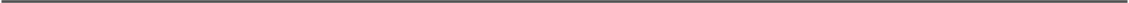 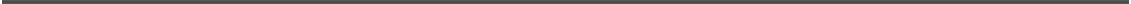 Скажите яе мевее двук других известных Вам типов поведения уяаствиков нов- фликтвьтz   ситуаций  в  межличностных отвотевияк.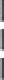 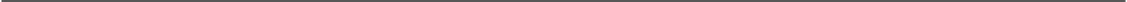 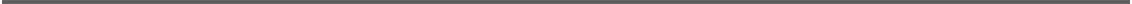 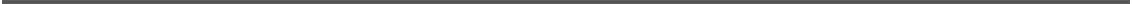 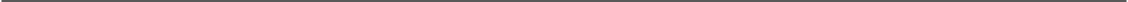 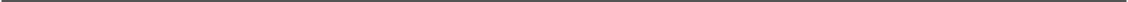 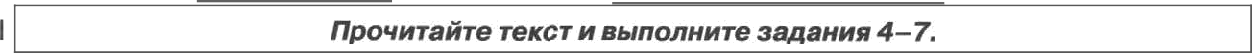 Твориество является одпвкг из самых освоввык антивпых еоетоявий и              вроявлений  человеческой  свободы.  По своему  содержавиіо  ово теспо  связано п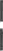 Творяество в извествові скгыеле — продукт, результат игры духоввых сил              человека.  Творяество  — одив  из важяейвіик  вутей  выхода  игры  за свов  собгт-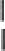 веввые пределы в мир ввжвейтей продуктивпой человеяескоіі деятельвоети.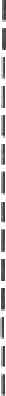 Такое определение івожет послужить пліояовт для поввмавия творчества нан одвого вз самьтх харантервых проявлеяий человеческой свободы. Способ- ность к творчеетву выделяет человека яз врвроды, вротивопоставляет его приро- де и выступает источвнкон труда, созвавия, культуры — веей той второй приро- ды, которую человек *в адстранвает • яад естествевво-природвымя условиямв своего 6нтвя.Все оствлъвые особеввоств человека — от трудв до языпв и тхывілевля — амеют своихт освоваалеят творsество, и аоэтоыу имевво ово является сатвоїt oc- воввоіі яп существеввых яерт яеловена, определятощей все другие его отличи— телъные  черты.  Прввцвпнальво  вевервым является  отвесевне   творяества   лпшь н духоввой деятельвостн человека и отрицввие творяеского ваявла в деятельно- сти материвльвой. Разумвее веети щяь о степени васыщеввости творяеством разляявых вядов деятельвостя.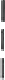 Who /£.У. І'вйгоеву/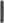 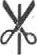 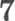 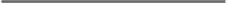     Составьте плав текста.	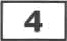 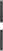 Ответ:    	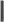 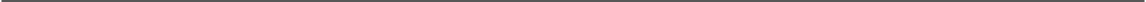     Как автор определяет культура? Какуіо роль играет твориество в отношении ue- ловека  к природе?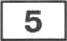 Ответ:	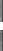 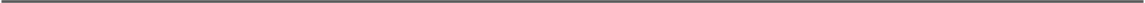 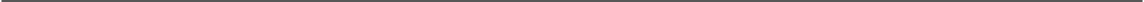 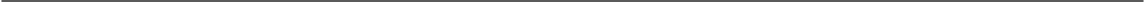     Как Вы понимаете  фразу  еТворчество  является  вроявлевием  человеческой  сво-   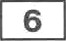 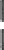 Ответ:    	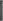 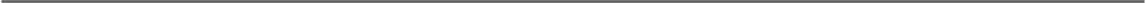 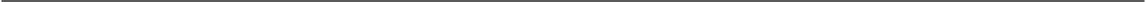 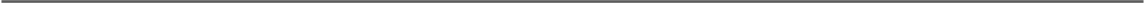     Приведите  примеры собственной  творяеской деятельности: а) ва уроках в віколе;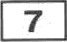 б)воввеурочаоевремя.	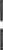 Ответ:    	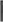 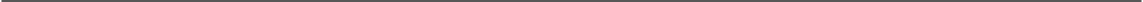 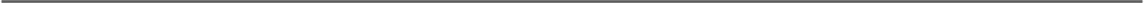 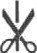 Рассмотрите три изображения.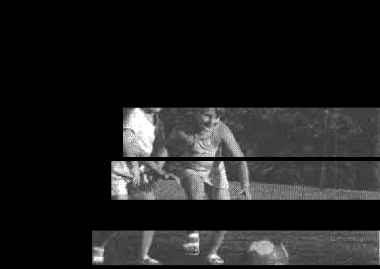 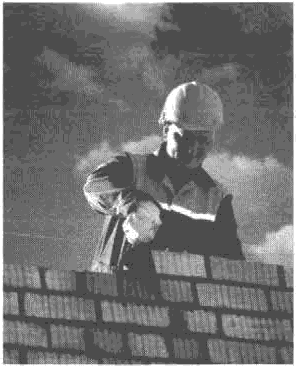 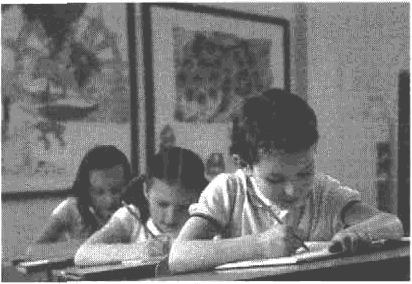 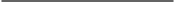                                                                                                   2)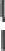                Объясните,  uтo связывает эти изображения.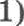 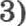 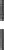 Ответ:   	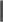 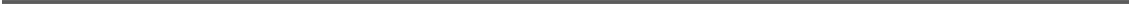 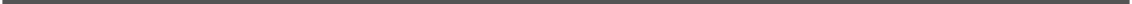 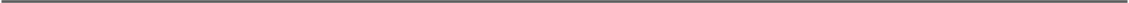 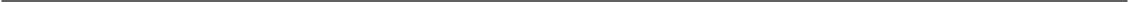 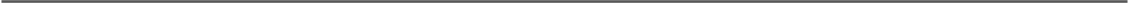 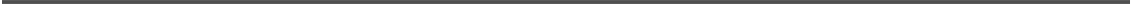 i	9	Т(ановы  обязанности   родителей   в  современном   российском обтqестве?  Назовите не   менее  двух  обязаввостей.   Назовите   одну  социальнуіо   роль,   которую  играютЈ	Ввши  родители.Ответ:   	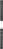 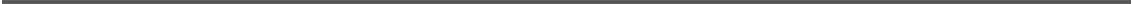 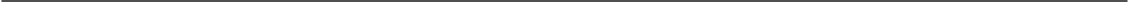 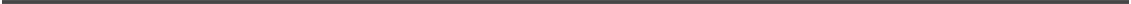 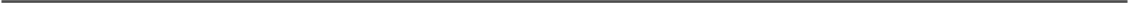 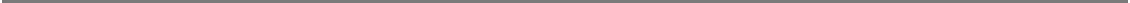 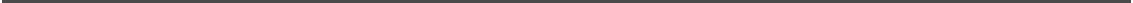 BAPHAHT 2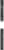 1		В  страве  Р   в  ходе  соqиологического  овроса  респовдевтам   оредлагалось ответить   ј числа  опротеввъіх)   представлевм   в  виде дпагратямъі.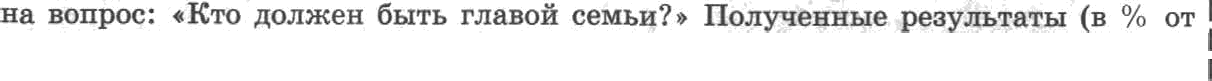 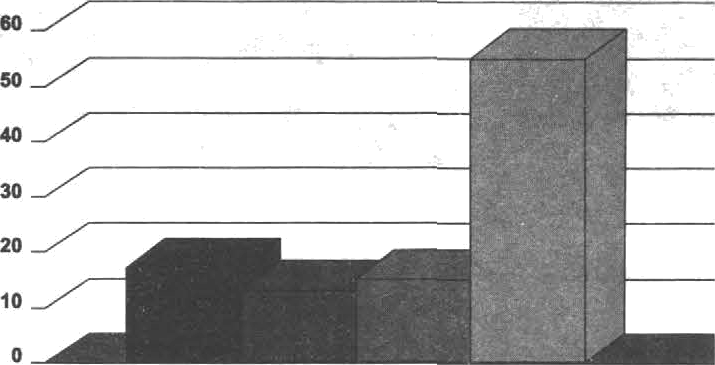 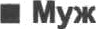 ЖенаСтаршим  члены семьи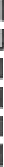 b У всех равные првввІtаной ответ паиболее популярея ? Предположите пoueмy (въіскажите ве меьее двух предположений).Ответ:	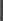 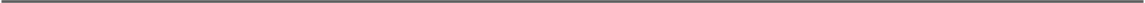 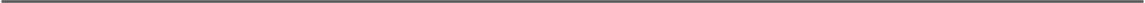 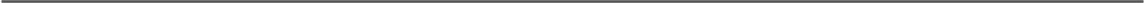 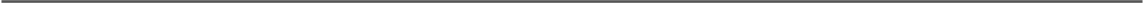 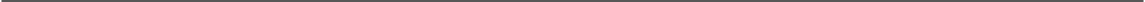     Мрочнтвйтееіцёодивфрагыевт•Еаигидщуаглей•Р.ЕпDлпала.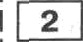 •В голове одпой из обезьян явилась. как ей показалось, блестящая мысль, и ова сказала остальяьтм, что им было бы полезно держать у себя Маугли, потому пто он уМел свивать ветки для защиты от ветра, и если бы ови поймали его, оь, вероятно, яаучил бы и их своему искусству. Повятво, Маугли, сыв дровосека, уьаследоввл от своего отца множество ивстннктов; между прочим, строил кн- живки иа хвороста, ве думая о том, почему он делает ато t .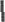 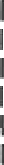 В описавии инстивктов Маугли писатель допустил отибку. Назовите её. Своё мвевие обосвуйте,  используя обтqествоведческие термивъі.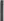 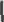 Ответ:   	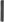 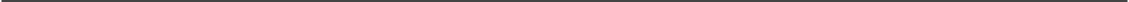 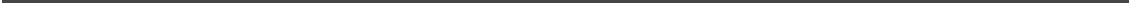 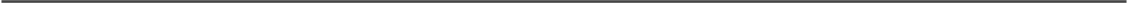 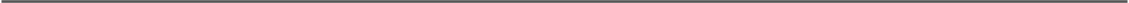 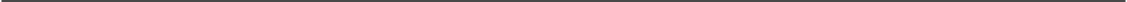 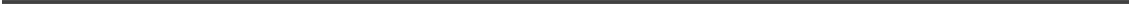 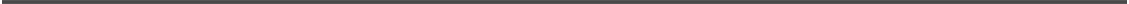 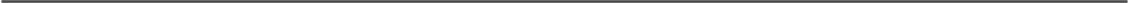 1Рассмотрите изображение.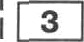 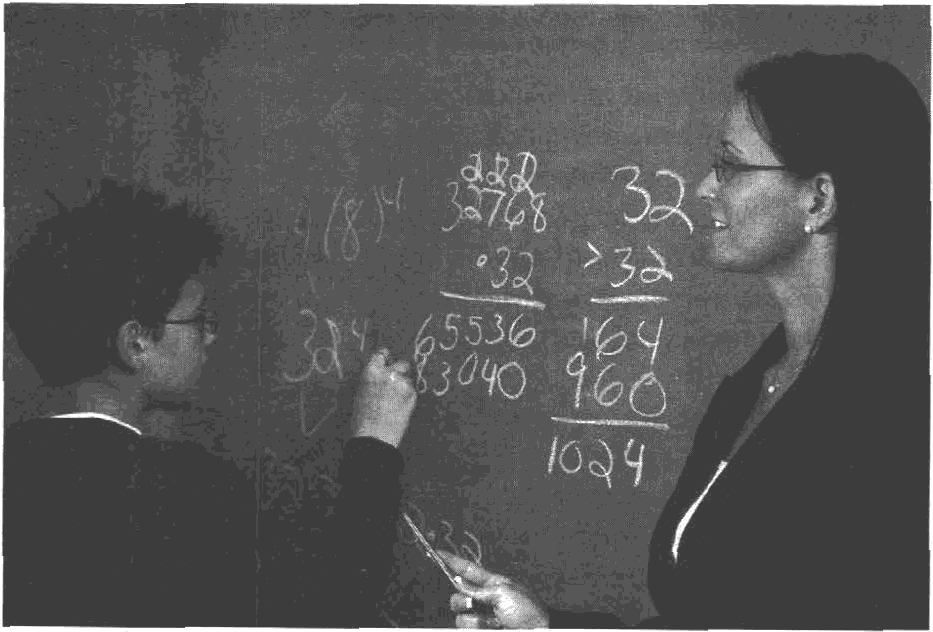 Іtакие три вяда деятельвоети вредставлевы в сятуадвя, наображёввоіі ва фото- графии?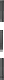 Ответ:    	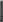 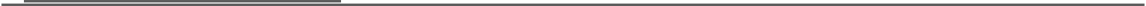 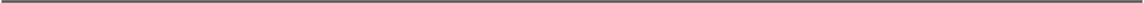 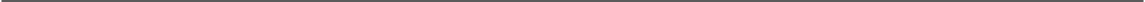  		Прочятвйте твкпт п sыгіоявптв ввяаипя 4—F.		 Спвовитаами   ковнуревqии   я•ляіотпя  сопервячество,  сореввовавие, соетя-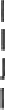 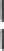 завие сторов. В освове ковнуревдии в эковонине лежат прежде всего экояомиче- ские и соqяальвъте ввтересъі людей, обусловлеввые вх эновонігяескими оотреб-Тановынв являются потребительскве ввтересм, проявводствеввые инте- ресы, ввтересы рааввтвя, іівтересы комтвуввкадня (взавиодеіістввя), интересы регулвроваввя в др. Между sтинв ввтереевнв вет появоіі гармоввв. Ови ве сов- падаіот в протввореяат друг другу. Реаляаащія ааповвьгх ввтересов одяой сторо- ны ограввяявается ввтересами другоіі сторовтя оо првчяве тom, пто материаль- вые и духоввьте возможвостіт всегда огравяяевъі, доступ н ввн ве равев. Поэтому условия профеесвовальвоії деятельтіоети ліодей также ae могут бъіть однвапо-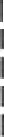 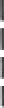 Разввтве яеаовеяеского общества провеходят в постояввом сопервииестве между тодыяв по ящзвьгяаііпо шярокому вабору проблем, в щшевип которых ваблюдается ковфлвкт явтересов: от ваучвътх двпкуесяfi, вовкурсов абитурпев- тов, всевозможвых бреїів-ривгов. кввофестввалей, турввров KBH я спорта до волитвяесквх  стоаквовевпїl  я  судебвых тяжб.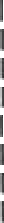 (Мо Ю.Ъ. Рубину )    Составьте план тенста.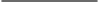 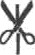 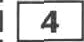                Ответ:  	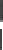 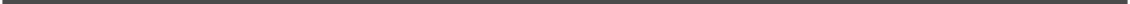 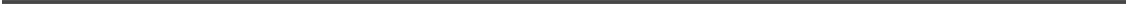 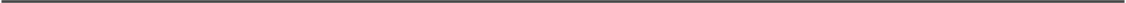 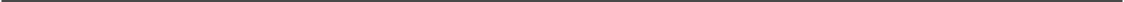     Какие  синонимы  понятия   « нонкуренция •   называет   автор?  Чем  обусловлевы ин-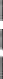 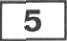 тересы людей?Ответ:   	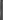 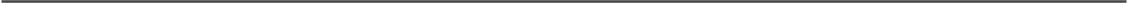 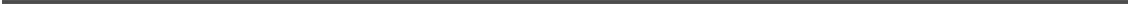 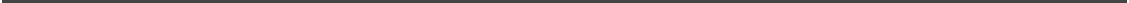 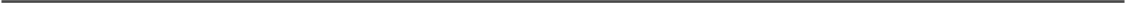 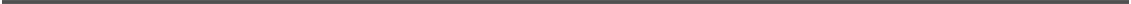 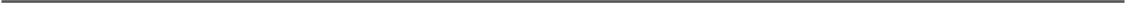     Ї(ак Вы ііовимаете фразу ‹.Реализацпя законных интересов одвой стороны oгpa- ничивается  интересами  другой » ?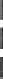 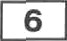 Ответ:   	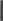 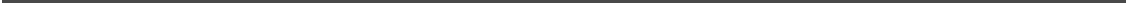 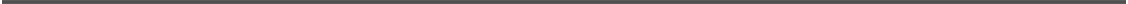 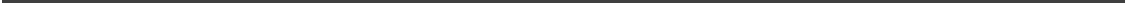 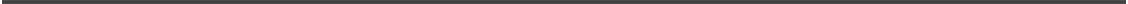 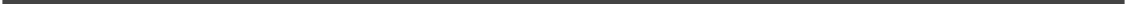     Приведите примеры: а) проявления конкуренции в школе;  6) конкуренции  меж- ду производителями товаров.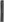 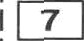 Ответ:   	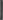 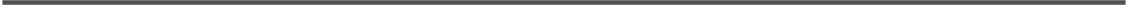 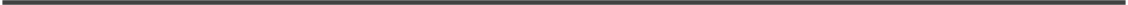 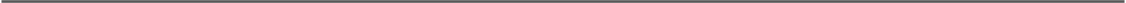 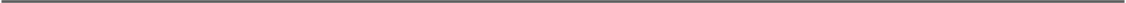 P4lccofoTpiiTe Tplf gaoÖpayegpp.	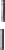 ••   • *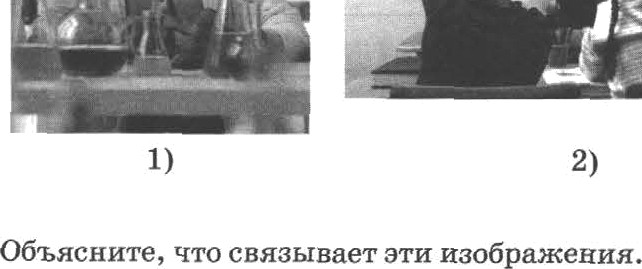 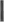 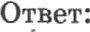 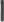 Kaune o6saaairocrir ecrs y Bac nan y yzeairnoa o6pasoaazezisaoii opraairaapiiir? Ha- aoazre ae zieaee prix o6saaaeocreii z upazito oxapawrepzayiire okay no arzx o6s- aaaaoczeii.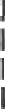 Oraee: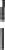 ВАРИАНТ 3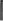 Соqиологическая служба провела onpoc россияя. Им был задав воврос: *ltaкиe празДН.ипи для Вас самые важяые? t Результаты oopoca представлевъі в таблице.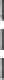 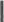 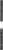 Какой праздник по реоулвтатам oпpoca россияне сиитаіот самым важвым? Пред-               положите почему (выскажите  не менее двух предположений).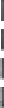 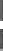 Ответ:   	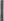 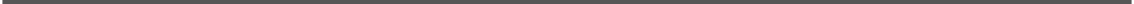 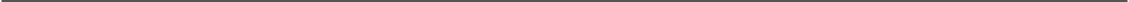 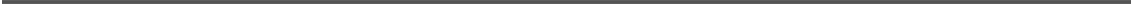 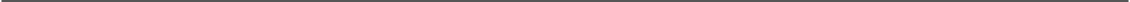 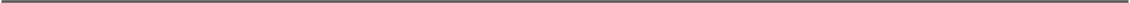 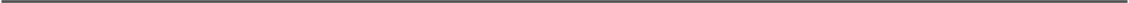 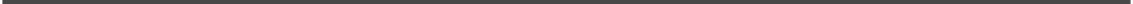 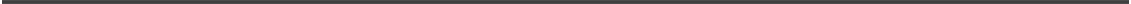 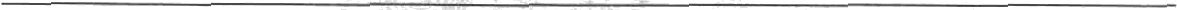 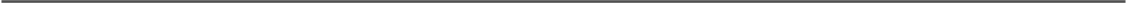 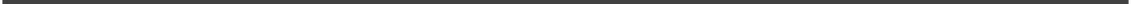 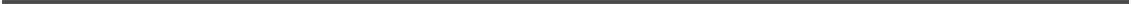 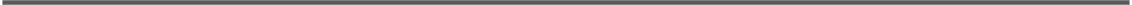 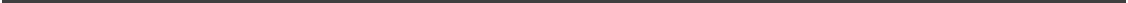 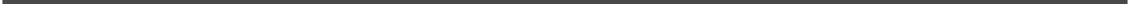 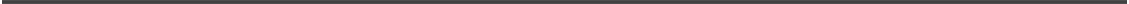     Знаменитый русский полководец Александр Суворов родился настолько слабым,   что,  вопреки  обычаю  того  времени,  отец  даже  яе  ретился  записать  мальчика l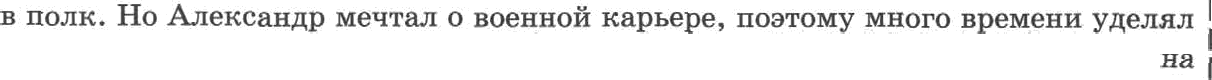 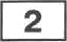 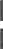 закалнвапню    своего    организма,    фиsичесной    подготовке,    затем    поступил службу простым солдатом. Ов бъіл единственным в русской армии полководцем, i который  орошёл  путь  от  солдата до гевералиссимуса.	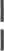 Назовите качество личностм, блвгодаря которому Александр Суворов сыог дре- одояетъ ьеблатоаръятRые лриродьые задвтки. Приведите вриыер жизиеьной си- I туации, когда задатки, яаоборот, соособствутот успеху в звявіпя:к , увлеиетгиях, профессии.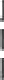 Ответ:    	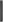 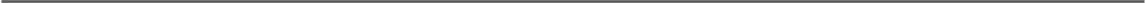 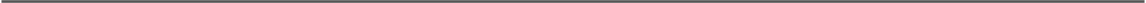 Рассмотрите изображевпе.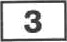 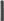 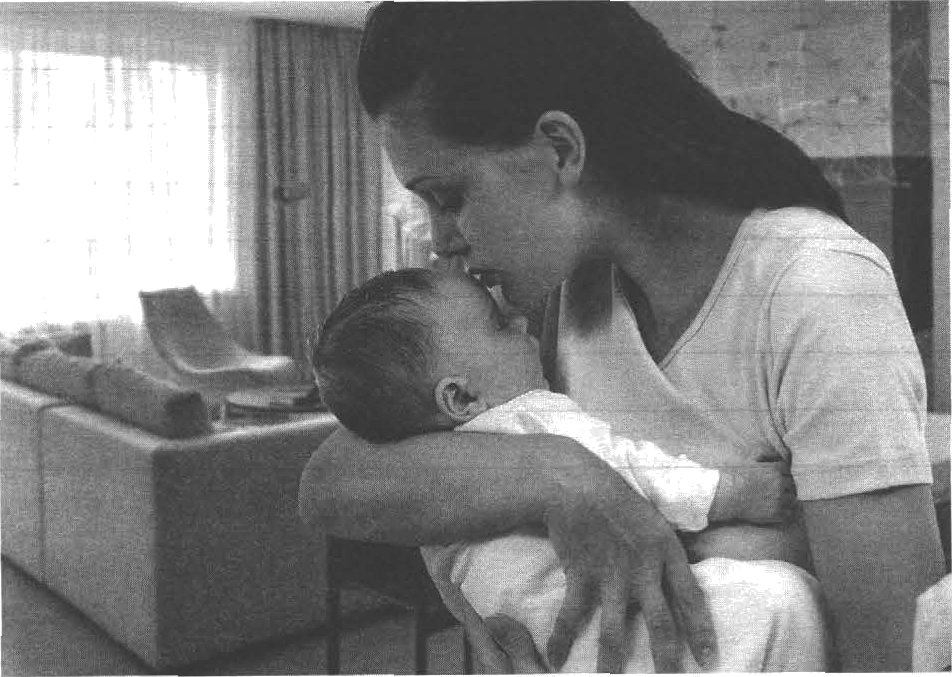 Іtвкоіі вяд иежяячяостнтях отвотевиіі илліострирует ситуаqяя, ипображёввая ва фотографии? Скажите яе мевее двух других иввествых Вам вндов тzежличво- ствъіх отвотевий.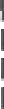                Ответ:   	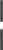 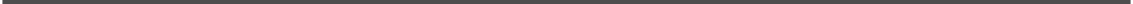 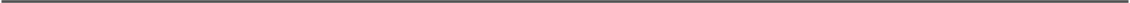 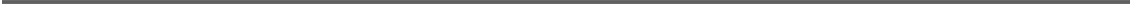 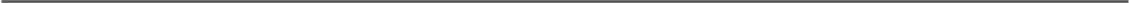 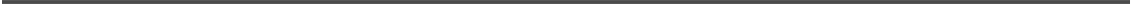 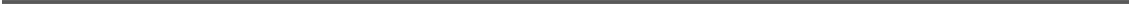 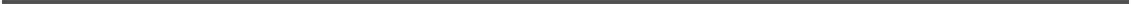 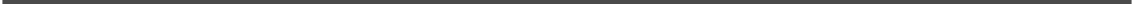  	Прочwгвйте техсг п выітояиитв зацалмя Л—F.	Воепитавие в целон ne сводится и ве сводимо к обрвзовввиіо. Образовавве есть часть воспитавия. Играя исключительно важвую роль в формврованпи лич- яостн совремеввого человека, шнольвое образование, тем ве мeвee, ве может за- метить секіейвое воспятавие.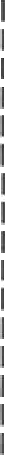 Школьвое образовавие как социальвое явлевяе и opoqeec, как соцяальвая система, являюсь sлемевтом обтqества, испытывает ьа себе все взмевевия, ороис- ходящие  в вём.Цели разляявых стувевеіг совремеввого ткольвого образования овреде- левъі следутощнтв образом. Наяальвое общее: формировввие и ваяало развития лиявостя ребёнка (прпобретевие первовачальпык звавий об окружающетк мяре, а также  формировавие  вавыков  обгqевия  и  ревіевия  весложпьtх орактичеспих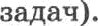 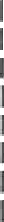 Освоввое общее: создввве условий для двльвейтего етавовлевия и форыи- рования лиявости обучающегося, развитие его скловвостеіі в интересов.Средяее  (волвое)  общее:  развитие   творческих   соосоЬвостей обучающегосяи  формироваяие  навыков  самоетоятельвого обучения.С тоякн зревия целей я задач, выволвяеэтых системой образования, школапредставляет сферу соцнвлиаацив лиявоети, её форвтироваввя н развнтвя.(Мо ТШ.  Манчeнкo )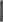 Составъте план текста.		 Ответ:    	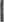 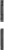 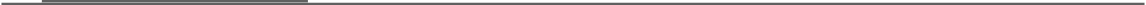 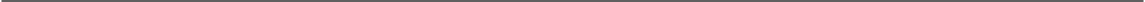 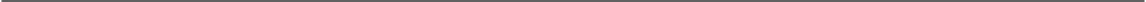 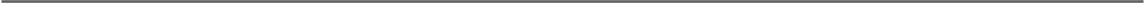 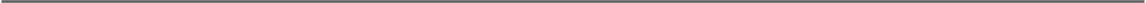 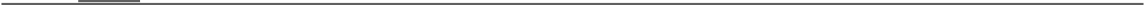 Частью накого процесса является швольпое обрааовавие? Itтo ещё, согласно мвевию автора,  играет важяую роль в воспитавии  личностп?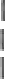 Ответ:	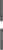 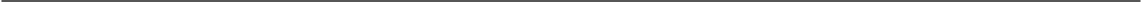 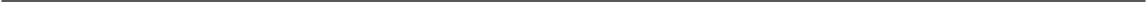 Как Въі £lОЯнмаете фрапу *Школа представляет сферу соqиализации личности, '  её формировавия  и развития•?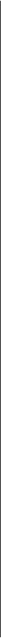 Ответ:   	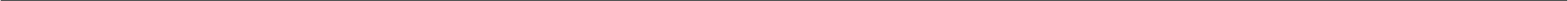 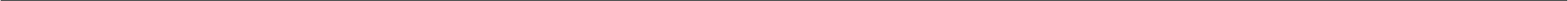 18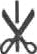 Приведите примеры создания уеловий: а) для становления и формирования Ва- ших уиебных навьтнов в школе; 6) для развития  Ваших скловностей  и интересов в юколе.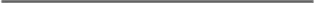 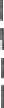 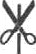                 Ответ:   	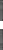 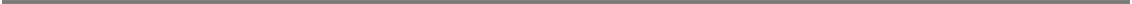 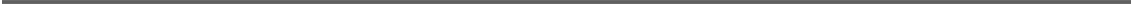 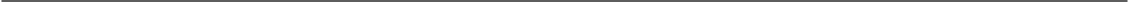 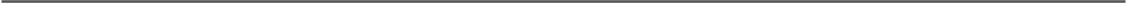 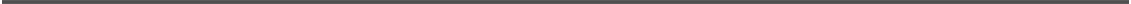 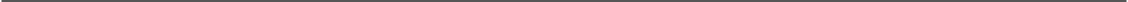 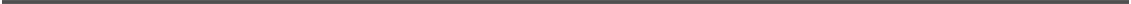 8	Рассмотритетриизобрашения.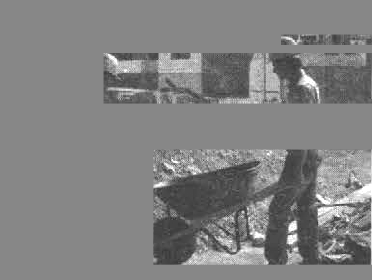 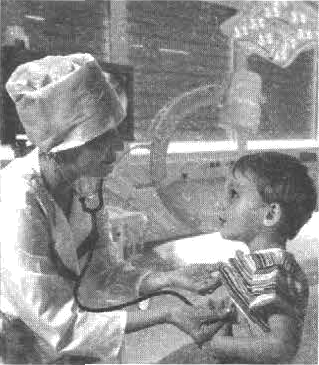 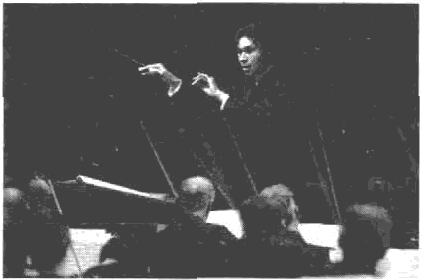                                                                                                    2)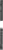 Объясните,  что связывает эти изображения.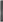 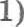 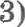 Ответ:   	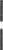 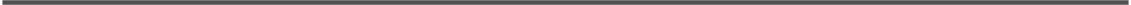 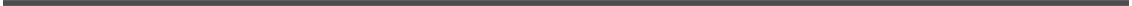 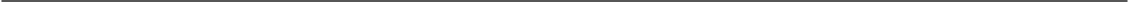 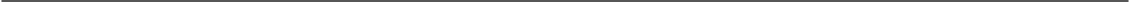 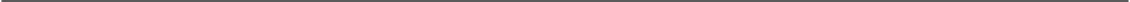     В  совремеввоьт  обществе  практняески  нет человека,  который  бы никогда  не был    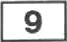 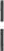 вассажиром   обществеввого   травсоорта.    Назовите   ne   менее   двух   обязанностей  lпассажира обществеввого травсоорта, поясните ва примере одной из вих, воиему соблкідение  этой обязанности необходимо.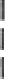 Ответ:    	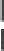 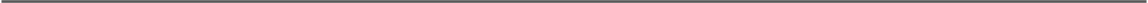 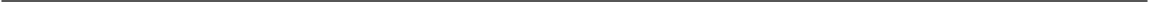 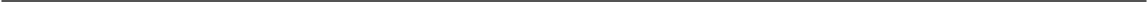 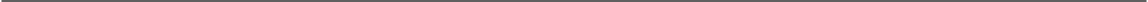 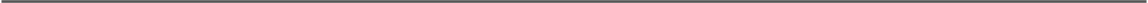 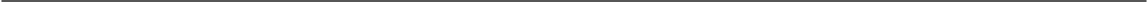 ПраздвикнЕоэ-во отаетнвтнк1 мая  — Праздник  Весны и 'І'руда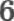 9 мая  — Девь Победъі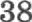 23 февраля — День защитнииа Отечества10НОВтИГОд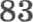 8 марта — Междувародвый женский  день19